KATA PENGANTARبِسْمِ اللّٰهِ الرَّحْمٰنِ الرَّحِيْمِيَا أَيُّهَا الَّذِينَ آمَنُوا هَلْ أَدُلُّكُمْ عَلَى تِجَارَةٍ تُنْجِيكُمْ مِنْ عَذَابٍ أَلِيمٍ (١٠) تُؤْمِنُونَ بِاللَّهِ وَرَسُولِهِ وَتُجَاهِدُونَ فِي سَبِيلِ اللَّهِ بِأَمْوَالِكُمْ وَأَنْفُسِكُمْ ذَلِكُمْ خَيْرٌ لَكُمْ إِنْ كُنْتُمْ تَعْلَمُونَ (١١) Artinya : “ Hai orang-orang yang beriman, sukakah kamu aku tunjukkan suatu perniagaan yang dapat menyelamatkanmu dari azab yang pedih?(10). (yaitu) kamu beriman kepada Allah dan Rasul-Nya dan berjihad di jalan Allah dengan harta dan jiwamu. Itulah yang baik bagimu, jika kamu mengetahui. (11) (As-Shaff Ayat 10-11).Dengan memanjatkan puji syukur kehadirat Allah SWT, karena dengan limpahan rahmat, karunia dan ridho-Nya, sehingga penulis dapat menyelesaikan penelitian ini dan penyusunan skripsi dalam waktu yang telah ditentukan. Yang ditulis berjudul “Perbedaan Hasil Belajar Perbankan Siswa Menggunakan Model Pembelajaran Word Square dan Model  Pembelajaran Talking Stick  Kelas X SMA Swasta YPK Medan  TA 2021-2022”	Penyusunan skripsi penelitian ini adalah untuk memenuhi tugas akhir semester dan merupakan salah satu persyaratan mendapatkan gelar Sarjana Pendidikan (S.Pd) pada Program Studi Pendidikan Ekonomi di Universitas Muslim Nusantara Al-Washliyah Medan.	Dalam penyusunan skripsi ini, penulis mendapatkan bantuan dan bimbingan serta dukungan moril maupun material dari berbagai pihak, sehingga skripsi ini dapat penulis selesaikan. Oleh sebab itu, penulis ucapkan terimakasih kepada:  Bapak Dr KRT. Hardi Mulyono K. Surbakti, S.E, M. Ap selaku Rektor di Universitas Muslim Nusantara Al Washliyah Medan.Bapak Drs. Samsul Bahri, M.Si selaku Dekan Fakultas Keguruan dan Ilmu Pendidikan di Universitas Muslim Nusantara Al-Washliyah Medan.Bapak Drs. Rijal, M.Pd selaku ketua prodi Pendidikan Ekonomi Fakultas Keguruan dan Ilmu Pendidikan di universitas Muslim Nusantara Al Washliyah Medan.Bapak Samio, S.Pd, M.Pd selaku dosen pembimbing yang banyak membantu, membimbing dan memberikan ide-ide serta saran sehingga selesainya penulisan skripsi ini.Ibu Cita Ayni Putri Silalahi, S.E.I, M.E.I  selaku dosen penguji I dalam Penulisan Skripsi ini yang telah memberikan masukan berupa saran dan kritikan pada penulis.Bapak Drs. Rijal, M.Pd selaku dosen penguji II dalam Penulisan Skripsi ini yang telah memberikan masukan berupa saran dan kritikan pada penulis.Bapak/Ibu dosen di lingkungan Fakultas dan Ilmu Pendidikan di Universitas Muslim Nusantara Al Washliyah Medan Khususnya dosen Prodi Pendidikan Ekonomi yang telah mendidik penulis selama dalam proses perkuliahan berlangsung.Teristimewah kepada Bapak Awaluddin Purba dan Ibunda Ayuni Nasution tercinta dan tersayang yang telah berusaha payah membesarkan, mendidik, berkerja keras demi penulis, serta memberikam dorongan moril maupun material serta kasih sayang tiada hentinya sehingga penulis dapat menyelesaikan Skripsi ini.Terimakasih peneliti ucapkan kepada abang dan kakak tersayang (M.Budianto S.E dan Ayu Embun Hayati Purba S.Pd) selaku saudara kandung penulis yang menjadi sumber motivasi, dukungan, doa dan dorongan kepada penulis.Terimakasih penulis ucapkan kepada kekasih tersayang yaitu Alka Warizmi yang dengan kesabaran, perhatian, dan selalu memberi support kepada penulis agar penulis selalu semangat dalam menyelesaikan skripsi ini.Kepada sahabat-sahabat penulis Arifadilla, Elsa Erlian Sinaga, Rani Zuliani, Selly Ardilla, Ayu Putri Handayani, Sri Suci Murniati, Irma Wahyuni serta semua teman-teman seperjuangan FKIP pendidikan Ekonomi, khususnya keluarga besar Pendidikan Ekonomi semester VIII Stambuk 2018.Penulis telah berupayah semaksimal mungkin dalam menyelesaikan skripsi namun penulis menyadari masih banyak kelemahan baik dari segi isi maupun tata bahasa, untuk itu penulis mengharapkan saran dan kritik yang bersifat membangun dari pembaca demi kesempurnaan skripsi ini. Kiranya skripsi ini bermanfaat dalam memperkaya khasanah ilmu pendidikan.							Medan,        Mei 2022							Penulis,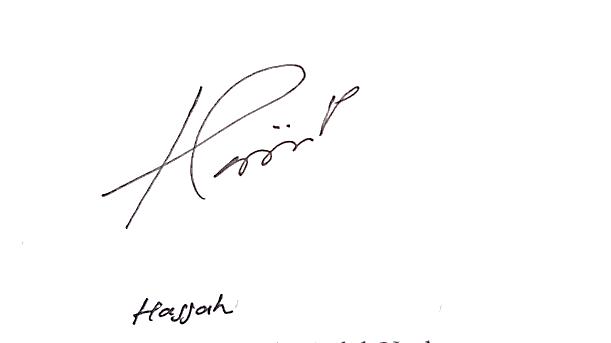 							Hajjah Analisa Purba							1813240202